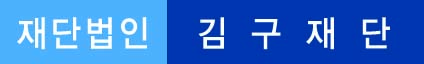 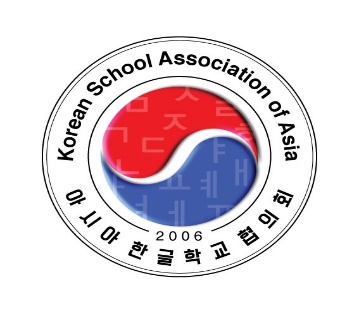 2021년 제9회 『백범일지』 독서 감상문 쓰기 대회1. 목적겨레의 큰 스승이신 백범 김구 선생의 삶과 사상이 담긴 『백범일지』를 통해, 자라나는 청소년들에게 선생의 생애와 겨레사랑∙나라사랑의 정신을 바르게 알리고, 참된 용기와 지혜, 불굴의 투지와 희생정신을 고취시킴과 동시에 대한민국의 정체성을 바르게 지녀 개인과 사회, 국가와 인류를 위해 자신의 역할을 다 하도록 돕는데 있다.2. 주 최  재단법인 김구재단, 백범김구선생기념사업협회아시아한글학교협의회3. 독후감 선정 도서  1) 초등부 : 『나라의 큰별, 백범 김구』 2) 중∙고등부 : 『독립을 향한 열정의 기록 백범일지』4. 참가 대상 아시아한글학교협의회 소속 한국/한글 학교에 재학중인 4~12학년 재학생※ 초등부, 중∙고등부 나눠서 응모※ 제외 대상 - 한국에서 초등학교 이상 학교에서 2년이상 재학했던 학생- 예년 대회의 백범상, 백범 통일상, 백범 평화상 수상자 5. 대회 진행 방법1) 초등부는 『나라의 큰별, 백범 김구』, 중·고등부는 『독립을 향한 열정의 기록  백범일지』를 읽고 백범 김구 선생에 대한 본인의 느낌과 생각을 독서 감상문으로 작성하여 제출원고 분량 :  A4사이즈 2~3매- 글씨체 : 바탕체 또는 굴림체- 글자 사이즈 : 11 포인트- 파일 형식 : 워드파일, 아래한글, PDF 파일 중 택일하여 작성- 원고 제목 : 도서를 읽고 본인의 느낌과 생각을 가장 잘 표현할 수 있게 자율적으로 정함도서 지급 : 독서 감상문 쓰기 대회에 참가 신청한 학생들에게 무상지급 하며,    한국/한글학교 단위로 김구재단에서 2021년 7월6일(화) 도서 발송6. 응모 방법 및 독서 감상문 쓰기 대회 일정한국/한글학교 단위로 응모 신청서 및 독서 감상문 제출(반드시 지정된 신청서 양식에 맞추어 기재)대회 공지 : 2021년 6월 4일(금)※ 아시아한글학교협의회 각 학교 대표 단체 커뮤니티(카카오톡) 공지대회 참가 신청 마감 : 2021년 6월 28일(월)- 김구재단과 아시아한글학교협의회에 e-mail로 동시 제출※ 지정된 양식(첨부1. 독서 감상문 쓰기 대회 참가 신청서)에 맞춰 작성- e-mail 접수처김구재단 사무국 : kkf@kimkoo.org아시아한글학교협의회 사무국 : kingchoa@hotmail.com독서 감상문 제출 마감 : 2021년 8월 16일(월) - 김구재단과 아시아한글학교협의회에 e-mail로 동시 제출※ 지정된 양식(첨부2. 독서 감상문 쓰기 대회 독서 감상문 제출)에 맞춰 작성- e-mail 접수처김구재단 사무국 : kkf@kimkoo.org아시아한글학교협의회 사무국 : kingchoa@hotmail.com 7. 심사 기준 및 수상자 발표    1) 심사 : 김구재단 심사위원회2) 심사 기준① 신청/응모 자격 적격 여부 우선 심사 ② 마감일 이후 제출한 원고는 심사에서 제외③ 정해진 원고 분량을 초과한 독후감은 심사에서 제외④ 학생 스스로의 생각과 노력을 기초로 작성하였는지 심사⑤ 지도 교사나 부모님의 과도한 개입이 느껴질 경우 감점 처리⑥ 자연스런 한국어 어법의 운용을 중시하여 심사⑦ 응모 학생의 연령과 눈높이에 부합하는 신선한 창의력과 표현력 중시⑧ 주제는 자유롭게 선택하되, 도서 내용에서 벗어나지 않을 것⑨ 수상작의 저작권은 주최 측에 귀속되며 출품된 작품은 반환하지 않음.⑩ 수상자들은 수상 후, 수상 소감문과 수상소감 동영상을 김구재단 담당자와   아시아한글학교협의회 담당자에게 제출3) 수상자 발표 : 2021년 9월 8일(수) - 김구재단 홈페이지 게시- 아시아한글학교협의회 각 학교 단체 커뮤니티(카카오톡) 공지- 담당 학교 선생님께 e-mail 통보8. 시상내역1) 수상자 : 시상식 참석 경비 지원(왕복 교통비, 숙박비)2) 장학금 지급3) 수상자 배출 학교 성과 도서 지원 내역- 수상자 배출 학교 전체 : 각 학교당 필요 교육 도서 기증(US $200 상당)- 교육 도서는 김구재단에서 선정하고 해당 학교에서 필요 도서 선택- 각 학교는 도서 수령 후, 수령 사진을 김구재단 담당자에게 제출 9. 시상식 1) 일  시 : 2021년 9월 말 아시아대회 교사연수회 기간 中     - 2021년은 코로나로 인해 비대면 온라인 시상식 개최 예정10. 2021년 대회 운영1) 2020년 제8회 대회와 2021년 9회 대회 동시 운영2) 2020년 제8회 대회 신청 학생은 별도 신청 절차 없이 자동 신청 된 것으로인정3) 2021년 대회의 경우 2020년 신청자와 함께 독후감 대회를 진행하게 되므로  응모 인원 증가 시 시상 인원을 조정하여 불이익이 없도록 대회 진행 예정※ 첨부 : 1. 2021년 제9회 <백범일지>독서감상문쓰기대회 참가 신청서 1부.         2 .2021년 제9회 <백범일지>독서감상문쓰기대회 독서감상문 제출 1부.  끝.상  명부 분인원시상금(1인 기준)시상금(1인 기준)상  명부 분인원장학금비고백범상통 합1명$ 500×1명상패&메달, 장학금백범통일상초등부6명$ 100×6명상패&메달, 장학금백범평화상중∙고등부6명$ 100×6명상패&메달, 장학금합  계총13명총 $ 1,700